Памятка для родителей1.  Родители или лица, их заменяющие, должны передавать детей лично воспитателю или другому сотруднику, принимающему детей в этот день. Родителям нельзя без ведома воспитателя забирать детей из детского сада, а также поручать это детям, подросткам в возрасте до 18 лет, лицам в нетрезвом состоянии. Воспитатель должен знать всех лиц, кому родители поручают забрать ребёнка, заранее оформив доверенность.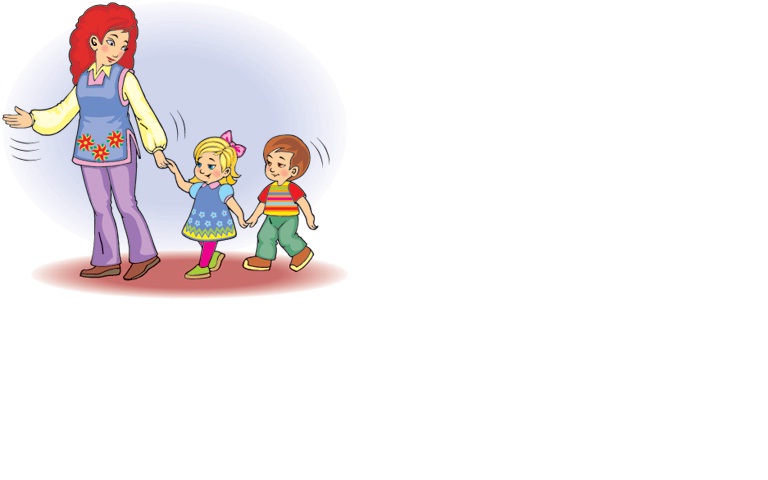 2. О невозможности прихода ребенка в детский сад по болезни или другой уважительной причине необходимо обязательно сообщить в ДОУ.Ребенок, не посещающий детский сад более трех рабочих дней, должен иметь справку от врача, при возвращении после более длительного отсутствия предоставляется справка о состоянии здоровья ребенка.3. Перед тем, как вести ребенка в детский сад, проверьте, соответствует ли его костюм времени года и температуре воздуха. Проследите, чтобы одежда ребенка не была слишком велика и не сковывала его движений. В правильно подобранной одежде ребенок  свободно двигается и меньше утомляется. Завязки и застежки должны быть расположены так, чтобы ребенок мог самостоятельно себя обслужить. Обувь должна быть легкой, теплой, точно соответствовать ноге ребенка, легко сниматься и надеваться. Нежелательно ношение комбинезонов. Носовой платок необходим ребенку, как в помещении, так и на прогулке.4. Приводить ребенка в детский сад здоровым и информировать воспитателей о каких–либо изменениях в состоянии здоровья  ребенка дома.                                                                                 5. Приводить ребенка в опрятном виде, чистой одежде и обуви; иметь: сменную обувь, сменную одежду, расческу, спортивную форму, панамку (в теплый период года),    два пакета для хранения чистого и использованного белья;6. Чтобы избежать случаев травматизма, родителям необходимо проверить содержимое карманов в  одежде ребенка на наличие опасных предметов. Категорически запрещается приносить в ДОУ острые, режущие, стеклянные предметы (ножницы, ножи, булавки, гвозди, проволоку, зеркала, стеклянные флаконы), а также мелкие предметы (бусинки, пуговицы и т.п.), таблетки и другие лекарственные средства.7. Просим не давать ребенку в детский сад жевательную резинку, лакомства.8. Спорные и конфликтные ситуации разрешать в отсутствие детей.Приводя ребенка в детский сад1. Приводя ребёнка в детский сад, при первом контакте с Воспитателем, постарайтесь наладить доброжелательное отношение (первая ваша встреча с педагогом должна произойти до прихода ребёнка в детский сад).2. Расскажите педагогу обо всех сторонах личности и здоровья вашего ребёнка, ничего, не утаивая, что поможет быстро найти индивидуальный подход к малышу (вредные привычки, особенности общения, отклонения в физическом развитии, индивидуальные особенности организма и т.д)3. Тщательно познакомьтесь с правилами и особенностями режима детского сада и вашей группы (время прихода в детский сад и ухода домой, время индивидуальных занятий, праздников, развлечений и т.д)4. Всегда положительно настраивайте ребёнка на посещение детского сада, не акцентируя внимания на отрицательных моментах и фразах( «Не плачь, я скоро тебя заберу», «если будут обижать - дерись»)5. Всегда положительно оценивайте достижения малыша в детском саду, поддерживайте любые позитивные начинания ребёнка, как в детском саду, так и дома ( «Я тобой горжусь», «Ты меня порадовал», «Ты мой помощник»).6. Прежде чем начинать конфликт с педагогом по негативной информации, полученной от ребёнка (драка детей, ссора), узнайте все подробности у педагога и постарайтесь решить конфликт мирным путём.7. При встрече и прощании ребёнка в начале и конце дня несите ребёнку только позитивную информацию, радость и благоприятное отношение.8. Обязательно при посещении детского сада в конце дня поинтересуйтесь у ребёнка и воспитателя, как он провёл день, что нового узнал, чем интересным был занят, а также, на что нужно обратить внимание дома (поведение, выучить стихотворение, выполнить с родителями творческую работу).9.Обязательно обговорите с воспитателем вопрос необходимости сменной одежды для ребёнка в детском саду и комплекта одежды для игр на свежем воздухе (песочница, спортивная одежда).10. По возможности, активно участвуйте в жизни детского сада и вашего ребёнка в коллективе сверстников. Это очень положительный момент в самореализации личности ребёнка в коллективе и укреплении дружеских отношений в семье.Мы надеемся, что наши рекомендации помогут вам, дорогие родители,
в воспитании и развитии прекрасных, здоровых и любознательных малышей.
Пусть мир вашей семьи наполнится добром, счастьем и благополучием.